Publicado en Galicia el 11/06/2018 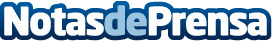 Milar Galicia sortea más de 45 futbolines entre sus clientes para el Mundial 2018 El grupo gallego quiere celebrar así, con todos los que acudan a sus tiendas de la región, la llegada del Mundial de Fútbol 2018Datos de contacto:ISABEL TIERRASECA917818090Nota de prensa publicada en: https://www.notasdeprensa.es/milar-galicia-sortea-mas-de-45-futbolines Categorias: Galicia Consumo Innovación Tecnológica Actualidad Empresarial http://www.notasdeprensa.es